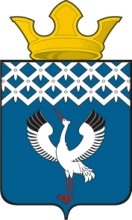 Российская ФедерацияСвердловская область Глава муниципального образования Байкаловского сельского поселенияРАСПОРЯЖЕНИЕот 30.05.2022 № 88/од - рс. БайкаловоО проведении культурно-массового мероприятия, посвященного году культурного наследия «Дом, где мы с тобой живем…», на территории Байкаловского сельского поселения - 11 июня 2022 годаВ соответствии с Постановлением Правительства Свердловской области  от 30.05.2003 г. № 333-ПП «О мерах по  обеспечению общественного порядка и безопасности при проведении на территории Свердловской области  мероприятий с массовым пребыванием людей», пунктом 3 статьи 16 Федерального закона от 22.11.1995 г. № 171-ФЗ «О государственном регулировании производства и оборота этилового спирта, алкогольной и спиртосодержащей продукции». Областным законом Свердловской области от 29.10.2013 года № 103-ОЗ «О регулировании отдельных отношений в сфере розничной продажи алкогольной продукции и ограничения ее потребления на территории Свердловской области», руководствуясь Указами Губернатора Свердловской области от 18.03.2020 №100-УГ «О введении на территории Свердловской области  режима повышенной готовности и принятии дополнительных мер по защите населения от новой коронавирусной инфекции (2019- nCoV)» (с изменениями), в целях обеспечения охраны общественного порядка и безопасности граждан в период проведения  мероприятия, посвященного году культурного наследия «Дом, где мы с тобой живем…»:1.Подготовить и провести на территории Байкаловского сельского поселения в д.Пелевина 11 июня 2022 года культурно-массовое мероприятие, посвященное году культурного наследия «Дом, где мы с тобой живем…».Назначить ответственными за организацию и проведение культурно -массового мероприятия специалиста администрации Байкаловского сельского поселения по Пелевинской территории Пьянкову Ю.В., тел.3-27-24 и заведующую Пелевинского ДК Орлову С.Н.,  тел.89521372182.2.Утвердить план мероприятия, посвященного году культурного наследия «Дом, где мы с тобой живем…» (Приложение 1).   3.Рекомендовать ММО МВД России «Байкаловский» осуществить комплекс мер по обеспечению охраны общественного порядка и безопасности граждан при проведении культурно - массового мероприятия, посвященного году культурного наследия «Дом, где мы с тобой живем…», 11 июня 2022 г. с 14.00 до 23.00 час. в парке «Юность» д.Пелевина. 4. Закрепить временные места для  стоянки автотранспорта:  площадки для стоянки автомобилей у магазина «ТПС».5.Рекомендовать руководителям торговых организаций всех форм собственности,  расположенных на территории проведения культурно-массового мероприятия, посвященного году культурного наследия «Дом, где мы с тобой живем…», запретить продажу алкогольной продукции с содержанием  этилового спирта более чем 16,5 процента  готовой продукции, а также пива и пивных напитков, сидра, пуаре, медовухи  11 июня 2022 года с 13.00 до 24.00 час.6.Рекомендовать руководителям торговых организаций всех форм  собственности запретить продажу алкогольной продукции в стеклянной таре на период проведения  культурно-массового мероприятия, посвященного году культурного наследия «Дом, где мы с тобой живем…», 11 июня 2022 года. 7.Запретить пронос спиртных напитков в стеклянной таре в место  проведения массового мероприятия.8. Настоящее Распоряжение подлежит размещению на официальном сайте администрации Байкаловского сельского поселения www.bsposelenie.ru.9. Контроль за исполнением настоящего Распоряжения возложить на заместителя главы администрации Боярову Л.В.Глава Байкаловского сельского  поселенияБайкаловского муниципального районаСвердловской области                                                                           Д.В.ЛыжинПриложеПЛАНпроведения культурно-массового мероприятия, посвященного году культурного наследия «Дом, где мы с тобой живем…», на территории Байкаловского сельского поселения - 11 июня 2022 года                                           Приложение № 1  к распоряжению  главы              Байкаловского сельского поселения от 30.05.2022 № 88-од/р№№ п/пМероприятияДата и время проведенияМесто проведенияОтветственные1234511 июня 2022 годад.Пелевина11 июня 2022 годад.Пелевина11 июня 2022 годад.Пелевина11 июня 2022 годад.Пелевина11 июня 2022 годад.Пелевина1.Работа торговых рядов14.00-18.00Парк «Юность» д.ПелевинаСпециалист администрации Байкаловского СП по Пелевинской территории Пьянкова Ю.В.,                  тел. 3-27-242.Торжественная часть14.00-14.30Парк «Юность» д.ПелевинаСпециалист администрации Байкаловского СП по Пелевинской территории Пьянкова Ю.В.,                  тел. 3-27-24заведующая Пелевинского ДК Орлова С.Н.,тел. 895213721823.Концертная программа «Россия моя – о тебе я пою!»14.30-16.00Парк «Юность» д.ПелевинаЗаведующая Пелевинского ДК Орлова С.Н., тел. 895213721824.Спортивно-игровая программа16.00-17.00Парк «Юность» д.ПелевинаЗаведующая Пелевинского ДК Орлова С.Н., тел. 895213721825.Концертная  программа «И летних песен красочный букет»17.00-18.30Парк «Юность» д.ПелевинаЗаведующая Пелевинского ДК Орлова С.Н., тел. 895213721826.Развлекательная программа «Танцы под фонарём»20.00-23.00Парк «Юность» д.ПелевинаЗаведующая Пелевинского ДК Орлова С.Н., тел. 89521372182